 ΘΕΜΑ: <Ανάθεση μετακίνησης για την πολυήμερη εκδρομή σε Σ Θεσσαλονίκη> . Σύμφωνα με την Υ.Α.33120/ΓΔ4/28-02-2017 (ΦΕΚ 681/τ.Β’/06-03-2017) άρθρο 2, § 3, ανακοινώνεται ότι το 7ο Γενικό λύκειο Ηρακλείου,  μετά από σχετική προκήρυξη και την αξιολόγηση των προσφορών από επιτροπή στις 25/10/2022, ανέθεσε την μετακίνηση των μαθητών της Γ’ Λυκείου στη  Θεσσαλονίκη στο Ταξιδιωτικό Γραφείο LANDMARKS TRAVEL   κρίνοντας την προσφορά :Απόλυτα  σύμφωνη  με τις προϋποθέσεις της σχετικής πρόσκλησης εκδήλωσης ενδιαφέροντος. Πλέον κατάλληλη και ευέλικτη για διαμόρφωση σύμφωνα με το παιδαγωγικό μέρος της επίσκεψης.Πλέον συμφέρουσα οικονομικά.Συνολικά κατατέθηκαν τρεις  (3) κλειστές προσφορές στο7ο Γενικό λύκειο Ηρακλείου    από τα εξής ταξιδιωτικά Γραφεία:LANDMARKS TRAVELLE GRAND TRAVELVAI TRAVELΥπενθυμίζεται ότι βάσει της προαναφερθείσας Υπουργικής Απόφασης, η προθεσμία για πιθανές ενστάσεις λήγει την Δευτέρα 31/10/22 και ώρα 10:00, οπότε και θα πρέπει να έχουν υποβληθεί στο γραφείο της Διεύθυνσης του σχολείου                  Ηράκλειο  26/10/ 2022                                                                                                                                             Ο ΔιευθυντήςΣΑΚΕΛΛΑΡΗΣ ΔΗΜΗΤΡΗΣ                 Ηράκλειο, 26/10/2022Αρ. Πρωτ  567ΕΛΛΗΝΙΚΗ ΔΗΜΟΚΡΑΤΙΑΥΠΟΥΡΓΕΙΟ ΠΑΙΔΕΙΑΣ ΕΡΕΥΝΑΣ & ΘΡΗΣΚΕΥΜΑΤΩΝΠΕΡΙΦ/ΚΗ  Δ/ΝΣΗ ΠΕ & ΔΕ ΚΡΗΤΗΣ           Δ/ΝΣΗ Δ/ΒΑΘΜΙΑΣ ΕΚΠ/ΣΗΣ Ν. ΗΡΑΚΛΕΙΟΥ7ο ΓΕΝΙΚΟ ΛΥΚΕΙΟ ΗΡΑΚΛΕΙΟΥΗράκλειο, 26/10/2022Αρ. Πρωτ  567Ταχ.Δ/νση:Γ. Μαράντη, Γιόφυρο, 71 303 ΗράκλειοΠΡΟΣ Δ/ΝΣΗ Δ/ΒΑΘΜΙΑΣ ΕΚΠ/ΣΗΣ Ν. ΗΡΑΚΛΕΙΟΥΠληροφορίες:ΧΡΙΣΤΙΝΑΚΗ Ι.  ΔΗΜΑΚΗΣ Ι.ΠΡΟΣ Δ/ΝΣΗ Δ/ΒΑΘΜΙΑΣ ΕΚΠ/ΣΗΣ Ν. ΗΡΑΚΛΕΙΟΥΤηλ.:2810 251794ΠΡΟΣ Δ/ΝΣΗ Δ/ΒΑΘΜΙΑΣ ΕΚΠ/ΣΗΣ Ν. ΗΡΑΚΛΕΙΟΥΦαξ:2810 319184ΠΡΟΣ Δ/ΝΣΗ Δ/ΒΑΘΜΙΑΣ ΕΚΠ/ΣΗΣ Ν. ΗΡΑΚΛΕΙΟΥemail:mail@7lyk-irakl.ira.sch.grΠΡΟΣ Δ/ΝΣΗ Δ/ΒΑΘΜΙΑΣ ΕΚΠ/ΣΗΣ Ν. ΗΡΑΚΛΕΙΟΥ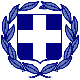 